   	Ref: BAC/5119/21						                  Date: 07/09/2021         From	 Office of the Principal	 BhawanipurAnchalik College	 Bhawanipur, Barpeta, Assam          PIN: 781352                                           Dated: Bhawanipur Anchalik College, the 7th September, 2021To 	 All Admission Aspirants Sub:	Admission in Higher Secondary Second YearNOTICEAdmission aspirants, for Admission in Higher Secondary Second Year (Arts), are hereby advised to take admission on or before 15/09/2021. You all are directed to see the Fee Structure and rules for admission and continuation of your study at Bhawanipur Anchalik College. All details have been documented in the Prospectus of 2021 – 2022 which is available in the College Web Portal, i.e. www.bacollege.ac.in. You are allowed to take admission as per Government Notification Ref. No: No: PC/HE/Misc./42/2O20/51, Dated Kahilipara the 6th September, 2021 from 11th September, 2021 onwards.  No students will be allowed to continue classes without Admission.This is for your information and early admission.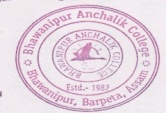 		                          Yours faithfully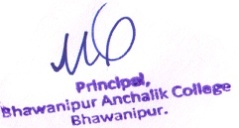 		                              07/09/2021                            		                            Principal/Secretary	                                                 	                               (Dr. Mukunda Sarma)		                                     BhawanipurAnchalik College 		                                    Bhawanipur, Barpeta, Assam		                                 PIN: 781352